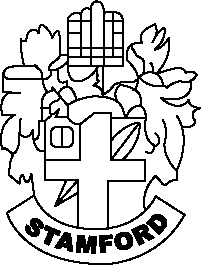 Date :           /                        /  20	To,The RegistrarStamford University BangladeshSiddeswari, DhakaSubject : Application for Visa extension or renewal letter.Dear Sir,With due respect I would like to inform you that I am a student of your University. I need to have a recommendation letter for Visa extension. My detail is as under:Name (as passport, Capital Letters)	: Program	: BachelorMaster ()Department or Subject 	: Studentship ID No.	: Class Attendance Report(% from Chairman):Admission Date or Session	:	Visa expiry date	:Passport No. & expired date	:Country Name                                        :Present full Address (Dhaka)	:		:Mobile No.	:I therefore hope and pray that you would be kind enough to consider my application and proper attention.Sincerely yours,_____________Student’s Sign                                                               Dept. Chairman’s Remark with Sign:Attachment: Valid Passport main page photocopy, Passport extension photocopy page(If app.),& visa photocopy, visa extension photocopy page(If app.).